	هیات فوتبال شهرستان شیراز 	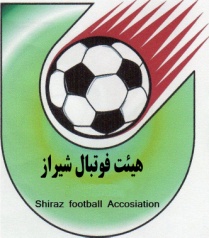 قرارداد و تعهد نامه مربیان   ماده 1 – مشخصات طرفین قرارداد  این قرارداد  بین آقای .................. مدیر عامل باشگاه فرهنگی ورزشی ...............دارای پروانه ثبت شماره : ............ ..... به نشانی ...................................................شماره موبایل .................... که در این قرارداد باشگاه نامیده میشود از یک طرف و آقای ....................... فرزند ....................... به شماره کد ملی .....................  دارای مدرک مربیگری ..........به شماره موبایل ........................ که در این قرارداد مربی نامیده میشود  با شرایط مندرج در مواد ذیل منعقد می گردد .  ماده (2) مدت قرار داد تیم باشگاهی مدت اعتبار این قرار داد از تاریخ ....../...../....... به مدت ...... فصل مسابقاتی میباشد .با حقوق ماهانه به مبلغ ............... ریال که در پایان هرماه به شماره حساب بانک .........شماره کارت ................. واریز میگردد ماده (3) مدت قرارداد کلاس های مدرسه فوتبال 3-1 مبلغ قرار داد به ازا هر سانس ترم بهار .............. ریال ، ترم تابستان............... ریال و ترم پاییز ............ ریال و ترم زمستان .............ریال میباشد .3-2 یا حقوق ماهیانه ................. ریال که در پایان هر ماه به شماره حساب بانک ............ شماره کارت .............. واریز میگردد تعهدات باشگاه آماده کردن وسایل کمک آموزشی متناسب با برنامه تمرینی و اهداف تعیین شده در اختیار قرار دادن زمین تمرین مناسب و با کیفیت باشگاه موظف است به تعهدات مالی مربی طبق قرار داد عمل نماید و در تاریخ ذکر شده حقوق مربی را واریز نماید ارائه برنامه دقیق و جلسه ای تمرینات به مربی ارائه فرم های مخصوص گزارش تمرین و آزمونهای دوره ای به مربی تعهدات مربی مربی تحت قرارداد به هیچ عنوان حق کار کردن به صورت خصوصی با شخص یا باشگاه دیگری ندارد و در صورت رضایت باشگاه اول مربی میتواند در باشگاه دوم به صورت مربی مدرسه فوتبال کار کند . تمام برنامه های تمرینی به صورت جزئی و کلی زیر نظر مدیرباشگاه میباشد . و مربی حق برنامه ریزی تمرین به صورت خصوصی را ندارد .  پیشرفت بازیکنان تحت نظارت مربی باید کاملا مشهود و علمی مشخص باشد و مربی در جهت پیشرفت فوتبال آموزان کوشا باشد . مربی موظف است 30 دقیقه قبل از شروع تمرین در محل تمرین حضور داشته باشد . مربی موظف است برنامه تمرینات را به صورت محرمانه در باشگاه نگه دارد .مربی موظف است به هیچ عنوان با خانواده ها ارتباط نگیرد و از هرگونه تشکیل گروه در فضاهای مجازی بدون اجازه کتبی باشگاه جدا خوداری نماید مربی موظف است شئونات اسلامی را رعایت نماید و از هرگونه تنبیه بدنی و به کار بردن الفاظ رکیک در تمرین و مسابقات خوداری نماید نکته مهم در صورتی که مربی با خانواده ها ارتباط بگیرد و بدون هماهنگی با باشگاه برای فوتبال اموزان کلاس خصوصی در نظر بگیرد باشگاه محق است از طریق مراجع قانونی ( کمیته انضباطی هیئت فوتبال شیراز ) علیه مربی شکایت نماید و خسارت وارده بدین لحاظ ( حسب تشخیص کمیته انضباطی ) از مربی مطالبه نماید رفع اختلاف در صورت بروز هرگونه اختلاف بین طرفین کمیته انضباطی هیئت فوتبال شیراز بعنوان داور طرفین مجاز به قضاوت بوده و این مرجع برای طرفین قابل پذیرش میباشد موارد پیش بینی نشده در این قرارداد در چهارچوب ضوابط و ائین نامه های قانونی فدراسیون فوتبال جمهوری اسلامی ایزان دارای اعتبار میباشد این قرارداد طی سه نسخه ( که هر سه در حکم واحدند ) در تاریخ ................ تنظیم و توسط طرفین امضا و مبادله شد .ارسال یک نسخه از قرارداد به کمیته آموزش مربیان الزامی میباشد نام و نام خانوادگی مربی                                                        نام و نام خانوادگی طرف باشگاه امضا و تاریخ                                                                     امضا و تاریخ 